Para la presentación del siguiente plan de refuerzo debe tener el cuaderno al día y posteriormente tener en cuenta las siguientes observaciones.  OBSERVACIONES Y RECOMENDACIONES: Se debe tener en cuenta para su realización los apuntes de clase, y los referentes bibliográficos que encontrará al final del plan. Debe desarrollarse responsablemente, para ser sustentado y conservar para las actividades de recuperación de final de año.DESARROLLO CONCEPTUAL La condición social del ser humano La necesidad de vivir en sociedad está directamente relacionada con la capacidad humana para el lenguaje. A lo largo de los siglos, muchos pensadores han reflexionado sobre esta relación, y sobre las ventajas y posibilidades que ofrece la vida en sociedad. Los seres humanos somos seres sociales. Necesitamos vivir juntos. Nacemos absolutamente indefensos y el período de crianza es muy largo, lo que crea lazos familiares muy profundos y responsabilidades recíprocas. Ética y política La relación entre la ética y la política pone de manifiesto una cruda realidad. Para resolver completamente los problemas sociales, la ética debería ser respetada por todo el mundo. Pero es muy difícil que eso suceda. Siempre habrá gente que quiera imponerse, que defienda sus propios intereses, que se aproveche de los demás. Y eso obligaría a las personas justas a defenderse. En un mundo ideal, no haría falta la policía o serían innecesarios los ejércitos, pero la realidad hace a las personas precavidas.El compromiso cristiano con la sociedad La respuesta no es fácil porque las situaciones muchas veces son complicadas y no siempre se tiene claro cuál debe ser el compromiso que requiere la fe y el que pide la realidad social. Sin embargo, el compromiso del cristiano es ineludible porque nadie puede desvincularse de la realidad sociopolítica que le rodea; y es inaplazable porque los problemas de la sociedad no dejan de crecer y cada día se hacen más graves. La tierra en que vivimos El cuidado de la Tierra, nuestra casa común, es una exigencia ética que no podemos obviar. Agredir la tierra es, a la larga, agredirnos a nosotros mismos. El equilibrio de la naturaleza se ve alterado con frecuencia por la acción del ser humano. Sin embargo, es evidente que las agresiones de las personas contra la naturaleza se vuelven contra ellas. Ecología humana Hay colectivos en la sociedad, sobre todo, en los países en desarrollo, que son explotados o sufren marginación. Entre ellos quizá el más agredido es el de los niños y, especialmente, el de las niñas. Si la infancia es vulnerable, las condiciones de la vida de los en países desarrollo hacen que lo sean aún más: explotación laboral y sexual, alta mortalidad, deficiente educación e incluso muerte violenta en la calle o en la guerra. Trabajo y responsabilidad social Mediante el trabajo las personas desarrollamos nuestra vocación y colaboramos con el desarrollo de la sociedad. Sin embargo, el sistema de libre mercado plantea serios conflictos en el tratamiento a los trabajadores y en la distribución de la riqueza, entre otros retos a los que es importante dar respuesta.EJERCITACIÓNRealice una red de ideas en la que se presente las características fundamentales de “lacondición social del ser humano”.Teniendo en cuenta el planteamiento de Rousseau, explique las razones por las cuales losseres humanos deciden vivir en sociedad.Establezca diferencias entre el planteamiento del idealista político y el realista político.Argumente la relación entre la ética y la política.Exponga cuatro razones sobre la importancia del compromiso cristiano con la sociedad actual.Elabore un escrito donde exprese los retos éticos y religiosos de la ecología.Elabore un texto argumentativo sobre los colectivos marginados del mundo actual.Elabore un mapa conceptual sobre las causas del empobrecimiento de los países del mundo en desarrollo.Elabore un ensayo sobre el humanismo cristiano y la dignidad de la persona trabajadora.Elabore un paralelo que contenga 3 diferencias y tres semejanzas entre: capitalismo y comunismo. ¿Qué son los Derechos Humanos?¿Qué comprendes por derechos humanos?¿Qué importancia tienen los derechos?Hacer una lista de derechos que creas importantesEscribir una historia donde estén presente los derechosEscribir una historia donde creas que están ausentes los derechos METODOLOGIA DE ESTUDIO PROPIA DE LA ASIGNATURA. Lectura reflexiva de la Sagrada EscrituraLectura objetiva del magisterio de la iglesia Análisis del contexto desde el pensamiento humano-cristiano. BIBLIOGRAFIA Ver a Jesús11º. Editorial SM. Página 10-50INSTITUCION EDUCATIVA ALVERNIA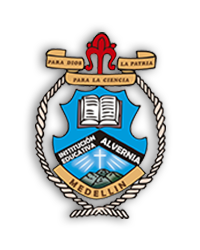 PLANES DE APOYO DEL PRIMER PERIODO GRADOFecha:PERIODO: IINSTITUCION EDUCATIVA ALVERNIAEl estudiante al terminar el grado undécimo estará en capacidad de reconocer que la doctrina social de la iglesia ilumina el camino de realización humana en la práctica cotidiana y cristiana que se vive en la iglesia y el mundo.AREA: Educación Religiosa EscolarINSTITUCION EDUCATIVA ALVERNIADOCENTE: Diego Andrés Ramírez RamírezASIGNATURA: E.R.EINSTITUCION EDUCATIVA ALVERNIANOMBRE ESTUDIANTE:       GRADO:  11°